Orientaciones para trabajo semanal a distancia  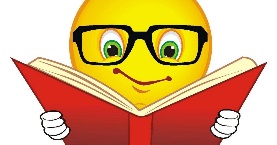 Profesor/ a:      Fernando Gallardo Pellerano                                                                          Teléfono:  Correo:Asignatura:      EFI       Curso: 1-2-3 Semana:Unidad: 1Objetivo de la Clase: ejecutar ejercicios físicos.Indicaciones para el trabajo del estudiante:
                                               
Si cuentas con el espacio adecuado realizar 2 veces al dia un trote por 5 minutos.

Si no cuentas con el espacio para realizar el trote, realiza este ejercicio por 1 minuto 5 veces en el día. 

Salto de tijera.

                        


revisa acá el ejercicio: https://www.youtube.com/watch?v=QBqwvDdw7dQ

abdominales: buscar una superficie blanda, No realizar si no se cuenta con él
puede dañar la espalda. Realizar entre 10 y 15 abdominales. Realiza este ejercicio 2 veces al día

                                                   



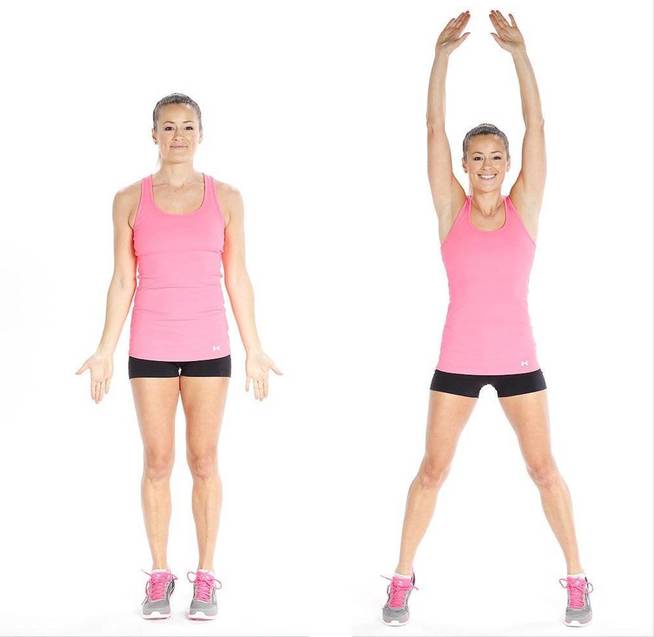 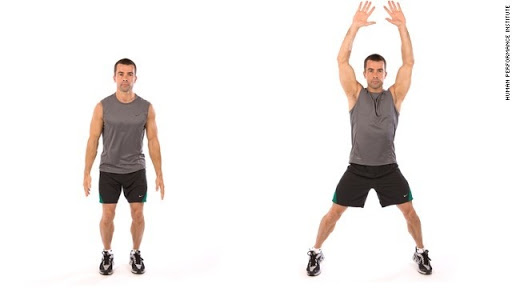 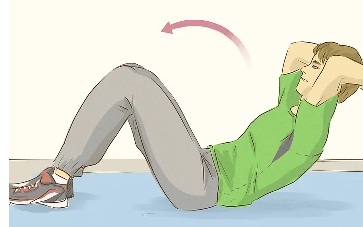 